Reakce kyseliny sírové s cukrem – řešeníPracovní list je vhodný pro žáky 2. stupně základní školy, ale i pro žáky střední školy. Žáci si zopakují základní vlastnosti kyseliny sírové a složení sacharózy.Reakce kyseliny sírové s cukrem________________________________________________________Doplňte do textu slova z nabídky:	hygroskopická, vodu, H2SO3, silná, průmyslově, dvojsytná, H2SO4Kyselina sírová je silná, dvojsytná kyselina. Její vzorec je H2SO4. Je jednou z nejdůležitějších průmyslově vyráběných chemikálií. Je silně hygroskopická. To znamená, že dokáže odnímat vodu jiným látkám. Odpovězte na otázku:Z jakých dvou základních jednotek – monosacharidů – se skládá cukr (řepný) sacharóza?	z glukózy a fruktózy               Na obrázku vidíte reakci cukru s kyselinou sírovou. Popište ji a odpovězte na otázky: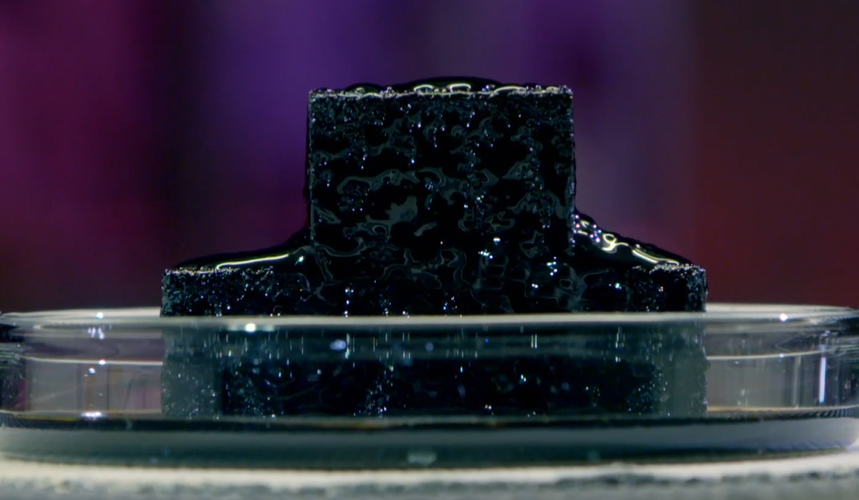 Sacharóza obsahuje kromě uhlíku ještě vodík a kyslík. Přidaná kyseliny sírová začne odnímat z cukru vodu, protože je silně hygroskopická. Následkem toho sacharóza zčerná. Proč cukr zčernal?    Cukr zčernal, protože kyselina sírová z něj odebrala vodu. Které prvky cukr obsahuje?  Cukr obsahuje kyslík, vodík a uhlík.Co jsem se touto aktivitou naučil(a):………………………………………………………………………………………………………………………………………………………………………………………………………………………………………………………………………………………………………………………………………………………………………